СОВЕТ ДЕПУТАТОВ ЩЁЛКОВСКОГО МУНИЦИПАЛЬНОГО РАЙОНАМОСКОВСКОЙ ОБЛАСТИР Е Ш Е Н И Е от  13.12.2018 № 847/81Об утверждении перечня имущества Щёлковского муниципального района, предлагаемого к передаче в собственностьМосковской областиВ соответствии с Федеральным законом от 06.10.2003 № 131-ФЗ «Об общих принципах организации местного самоуправления в Российской Федерации», Федеральным законом  от 22.08.2004 №122-ФЗ «О внесении изменений в законодательные акты Российской Федерации и признании утратившими силу некоторых законодательных актов Российской федерации в связи с принятием Федеральных законов «О внесении изменений и дополнений в Федеральный закон «Об общих принципах организации законодательных (представительных) и исполнительных органов государственной власти субъектов Российской Федерации» и «Об общих принципах организации местного  самоуправления в Российской Федерации», руководствуясь статьей 1 земельного Кодекса Российской Федерации, Уставом Щёлковского муниципального района Московской области, Положением о порядке управления и распоряжения имуществом, находящимся в собственности Щёлковского муниципального района Московской области, утверждённым решением Совета депутатов Щёлковского муниципального района от 18.12.2007 № 275/44, Совет депутатов Щёлковского муниципального района Р Е Ш И Л:	1. Утвердить перечень имущества Щёлковского муниципального района, предлагаемого к передаче в собственность Московской области, согласно приложению.	2. Администрации Щёлковского муниципального района осуществить мероприятия по передаче имущества в соответствии с пунктом 1 настоящего решения. 3. Настоящее решение подлежит опубликованию в порядке, установленном для опубликования муниципальных правовых актов, и размещению на официальном сайте Администрации Щёлковского муниципального района.Председатель Совета депутатов  Щёлковского муниципального района                           	  Н.В. СуровцеваПриложение к решению Совета депутатов Щёлковскогомуниципального районаот 13.12.2018 № 847/81Перечень имущества Щёлковского муниципального района, предлагаемого к передаче в собственность Московской областиНачальник Управления имущественных отношений Администрации Щёлковского муниципального района								         Е.В. Лыжненко№п/пПолное наименование организацииАдрес места нахождения организации, ИНН организацииНаименование имуществаАдрес места нахождения имуществаИндивидуализирующие характеристики имущества1Земельный участокМосковская область, г. Щелково, ул. Парковая, д.6Кадастровый номер 50:14:0050404:452, площадь 35295 кв.м.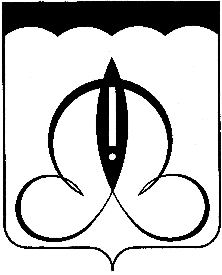 